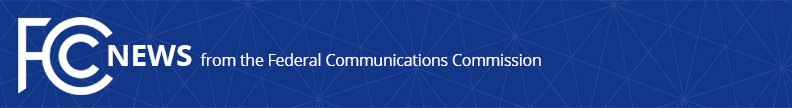 Media Contact: Jennifer Thompson, (202) 418-2400jennifer.thompson@fcc.govFor Immediate ReleaseCOMMISSIONER ROSENWORCEL ANNOUNCES STAFF CHANGES  -- WASHINGTON, August 6, 2015 – Today, Commissioner Jessica Rosenworcel announced the appointment of Johanna Thomas as Legal Advisor, with primary responsibility for wireless, international, and public safety issues. She also announced the promotion of Travis Litman to the position of Senior Legal Advisor, with primary responsibility for wireline and consumer issues.Commissioner Rosenworcel said: “I am delighted that Johanna is joining my office and that Travis will continue his excellent work in this new role. Johanna and Travis both have a tremendous range of public and private sector experience and have worked on a wide variety of issues involving the future of digital technology and communications. I am confident they will provide good counsel to my office and exceptional support for the work of the Commission.”Ms. Thomas previously served as the Legal Advisor to the Chief of the Wireless Telecommunications Bureau and as an Attorney Advisor in the Media Bureau’s Industry Analysis Division. Prior to joining the FCC, Ms. Thomas was an associate in Arnold & Porter LLP’s Telecommunications, Internet, and Media practice group. She is a graduate of Dartmouth College and the University of Pennsylvania Law School. She also received a Certificate in Business Economics and Public Policy from the Wharton School of Business.Travis Litman previously served as Legal Advisor for wireline and consumer issues. Prior to joining Commissioner Rosenworcel’s office, he served on detail as Counsel to the Senate Committee on Commerce, Science, and Transportation, where he provided assistance to the Subcommittee on Communications, Technology and the Internet. Prior to serving on Capitol Hill, Mr. Litman held a variety of roles in the FCC's Wireline Competition Bureau, including Assistant Chief of the Telecommunications Access Policy Division, Legal Advisor to the Office of the Bureau Chief, and Attorney Advisor in the Pricing Policy Division. Before joining the FCC, Mr. Litman practiced communications law at Wilkinson Barker Knauer, LLP and Davis Wright Tremaine, LLP. He is a graduate of Lewis & Clark College and the University of Colorado School of Law.###
Office of Commissioner Rosenworcel: (202) 418-2400TTY: (888) 835-5322Twitter: @JRosenworcelwww.fcc.gov/leadership/jessica-rosenworcelThis is an unofficial announcement of Commission action.  Release of the full text of a Commission order constitutes official action.  See MCI v. FCC, 515 F.2d 385 (D.C. Cir. 1974).